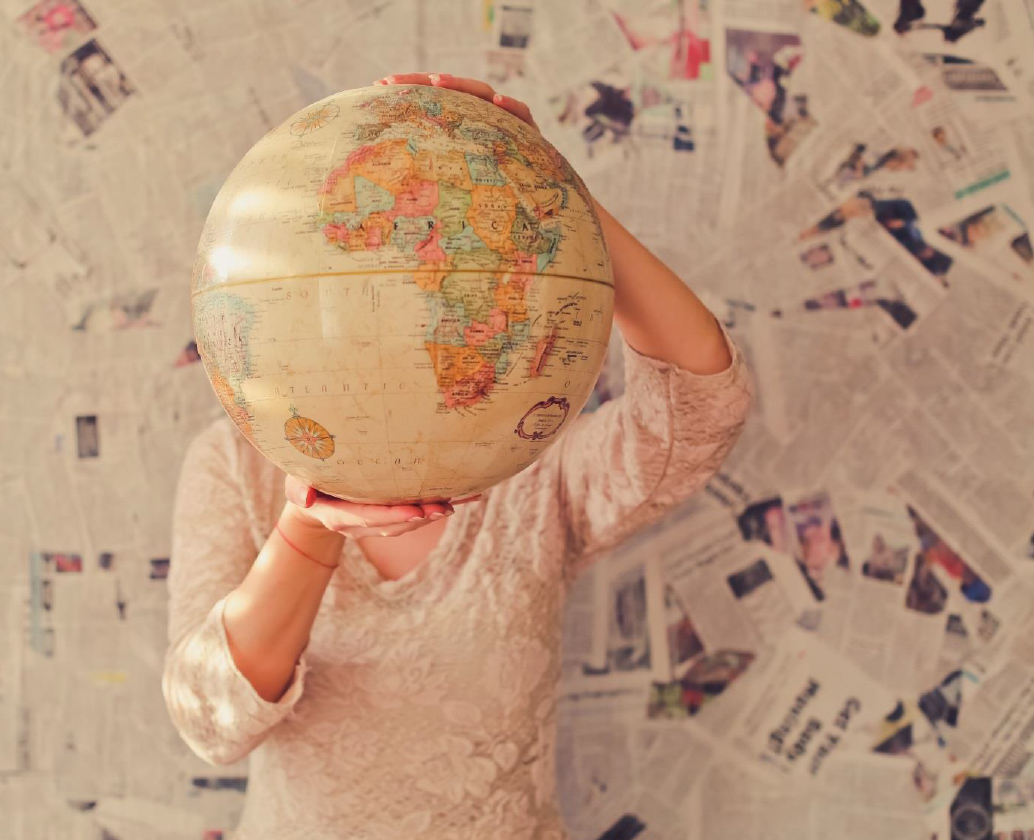 World Tourism Day – 27 September
We love to travel, don’t we?As tourists, we can also love and care about the environment and the nature around us. Being a Green Key certified environmentally conscious establishment, we pay special attention to our environment’s wellbeing, in addition to your wellbeing.